INTERESTED IN JOINING THE MILITARY SERVICE?Students interested in enlisting with any of the Military Services should follow similar procedures for investigating and finalizing your decision of which branch to enlist with as do students searching for colleges. It is important that you understand all of the facts regarding enlistment in a United States Military Service.All branches require that potential applicants take the Armed Services Vocational Aptitude Battery or A.S.V.A.B.  The ASVAB Career Exploration Program is designed to help students: identify, understand, and organize information about their interests, abilities, and personal preferences. Determine which occupations best match their personal characteristics. Please call your recruiter for more details. It will be very important that you research the opportunities available to you by looking into all of the service branches and then deciding on only one service branch to enlist with, just as with any college search.All Military Branches (Air Force, Navy, U.S. Army, Marine Corps, Coast Guard, Army National Guard and Reserves) have local representatives and make frequent visits to the high school. Visits are of two basic types – 1) General information meetings where recruiters will provide basic information and literature about their respective branches and 2) Individual appointments in school or at the home which must be arranged and approved by all parties; the recruiter, the school, the student, and the family. These happen on Mondays at CNS and must be pre-arranged through the Career Center. It is important that you continue to work with your guidance counselor while you investigate the possibilities of Military Service even though your recruiter may be providing all of the information required to successfully enlist with the Armed Services. Advanced notice of Military Service visits will be posted and announced the same way that college visits are listed. These occur during lunches from 10:31 – 12:35 on Mondays ONLY. ROTC INFORMATIONhttp://www.bestcolleges.com/resources/rotc-programs/RECRUITMENT CENTERS IN OUR AREA:                                                                                                                                            (updated on March 8, 2017)US Air Force 
5671 E. Circle Drive  
Cicero, NY 13039  
(315) 458-4909(315) 955-9921 (Cell)
(315) 458-5740 (Fax)
            Marine Corps 
            372 Northern              Lights Plaza 
            North Syracuse,            NY 13212
            (315) 455-2933            (315) 455-2771(Fax) U.S. Army and   U.S Army Reserve 
 372 Northern Lights Plaza North Syracuse,  NY 13212 
 (315) 455-6669NY Army National Guard 
6900 Thompson Rd 
Syracuse, NY 13211
(315) 463-7242            U.S. Navy 
            372 Northern Lights Plaza            N. Syracuse, NY 13212 
            (315) 455-1684 Coast Guard 
 www.gocoastguard.com NY Air National Guard174 FW/DPMR6001 East Molloy Rd Syracuse, NY  13211(315) 233-21391-800-TO-GO-ANG (1-800- 864-6264)www.goang.com            Army ROTC 
            380 Archbold North 
            Syracuse, NY 13244 
            (315) 443-1752            (315) 443-2462            armyrotc@syr.edu Air Force ROTC 
 122 Lyman Hall  100 College Place Syracuse, NY 13244
 (315) 443-2461 afrotc@syr.edu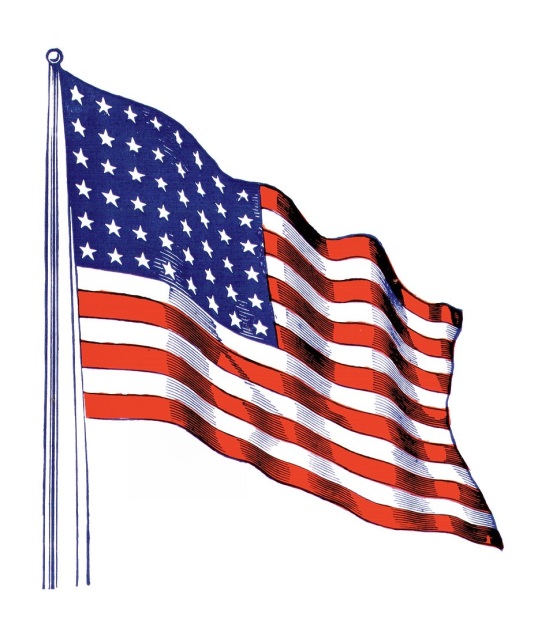 